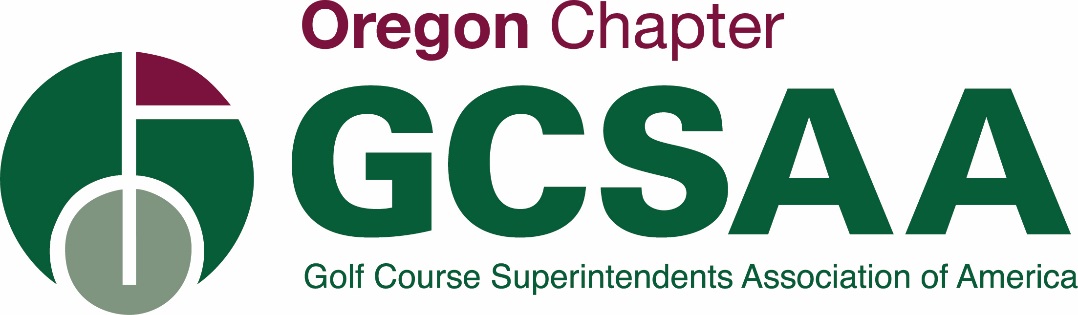 AUGUST 27, 2019 CREW TOURNAMENT – ARROWHEAD GOLF CLUBFINAL RESULTSGROSS WINNERS57 – Emerald Valley GC 58 – Willamette Valley CC #159 – Crystal Green #1 NET WINNERS48.4 – Oswego Lake CC #149.4 – Meriwether National GC #1  49.8 – Rose City GC #2BEAVERBALL WINNER – #10 Eastmoreland GC #1 
PAYBALL WINNER – All holes were covered – carryover to 2020SKILLS CONTEST WINNER – Jeff Olsen – Illahe Hills CCON COURSE GAME WINNERSShort Drive #1 – Tyger  – Meriwether National GC #2
Long Drive #4 (0-14) – Dayne Miller – Emerald Valley GC
Long Drive #4 (15 & over) – Gary Ingels – Fairway Village
Long Drive # 18 (0-14) – Nate Johnson – Glendoveer #1
Long Drive # 18 (15 & over) – Gary Ingels – Fairway Village
K.P. #2 (0-14) – Jeff Olsen – Illahe Hills CC
K.P. #2 (15 & over) – Sergio Morris – Glendoveer #1
K.P. #7 (0-14) – Dennis Thomas – Indian Creek GC
K.P. #7 (15 & over) – Chuck Wolsborn – Gresham GC
K.P. #12 (0-14) – Norm Neilsen – Reserve Vineyards & GC #1
K.P. #12 (15 & over) – Ron Mulleniz – Illahe Hills CC
K.P. #14 (0-14) – Curtis Johnson – Royal Oaks CC
K.P. #14 (15 & over) – Andrew Diane – Glendoveer #1
Closest to the line #11 (0-14) – Dayne Miller – Emerald Valley GC
Closest to the line #11 (15 & over) –  Cliff Beckmann – Persimmion CC
Long Putt #6 (0-14) – Jon Dean – Colwood GC
Long Putt #6 (15 & over) – Ron Mulleniz – Illahe Hills CC
Long Putt #15 (0-14) – Mark Hatala – Rose City GC #2
Long Putt #15 (15 & over) – Derek Clark – Skamania
K.P. 2nd Shot #10 (0-14) – Peter Provost – Illahe Hills CC
K.P. 2nd Shot #10 (15 & over) – Ben Beyer – Crystal Green #2
K.P. 2nd Shot #18 (0-14) – Johnathan K. – Glendoveer #1
TEAM SCORESTEAMGROSSNET1Emerald Valley GC5746.42WVCC #15851.83Crystal Green #15947.14Oswego Lake CC #16148.45Wilbur Ellis - Tokatee6254.26Indian Creek Golf Course63517Fairway Village GC6351.28Royal Oaks CC6353.29Orchard Hills Golf & CC6353.610Heron Lakes GC6357.111Meriwether National GC #16349.412Rose City GC #26449.813Glendoveer #16452.814Illahe Hills CC6453.715Arrowhead GC #26551.316Eastmoreland GC #16558.417Wilbur Ellis - PST6654.318Mt. View 6655.619The Reserve #16657.320General Tree Service6658.121PGC #26659.222Oregon Golf Club6753.823Glendoveer #26754.424Arrowhead GC #16854.225Riverside CC6856.226PGC #1685827Persimmon CC695528WVCC #2695529Oswego Lake CC #26957.230Colwood National GC6957.831Gresham Golf Course705332OGA7055.833Trysting Tree GC7057.434Waverley CC #17059.435Stone Creek GC #17060.236Claremont GC #17154.637Crystal Green #27155.438Waverley CC #27156.639Meriwether National GC #27159.640Eastmoreland GC #27257.241PGC #3725842Stone Creek GC #27258.843Eagle Landing GC7356.144Creekside GC7462.345Claremont GC #27559.846Woodburn Estates & Golf756047The Reserve #27659.248Club Green Meadows7659.649Oregon City GC7763.250Langdon Farms GC #27963.851Rose City GC #17965.452Redtail GC8063.253Sah Hah Lee8163.654Skamania Lodge8565.8